“Año del Desarrollo Agroforestal”Santo Domingo, D.N.21 Julio de 2017.-RESUMEN DE PLANTACIONES EN PEF DESDE SEPTIEMBRE 2016 HASTA 21 JULIO 2017.-NOTA: A raiz del Huracán Mattews se realizó una evaluación de las plantaciones arrojando la sobrevivencia siguiente.OBSERVACIÓN:A principios de Mayo 2017 se han sucedido aguaceros que provocaron inundaciones en las áreas de plantaciones, asimismo la construcción de obras también han dañado especies plantadas y últimamente para la canalización de las aguas de la cañada No. 3 ha provocado que las aguas sanitarias permanezcan por mucho tiempo inundando áreas plantadas ocasionando que perezcan especies que no resisten largo tiempo inundadas.ESPECIES PLANTADAS QUE HAN SOBREVIVIDO EN EL PEF LA BARQUITA AL 6 DE JUNIO 2017.-1-Mangle botón                                           13- Almácigo2- Hicacos                                                      14- Lonchocarpus (Majagua)3- Javilla criolla                                            15- Higüero4- Mara                                                           16- Helecho de pozo5- Samán                                                        17- Pan de fruta6- Typha                                                         18- Quenepa o Limoncillo 7- Guama                                                       19- Paragüita8- Ceiba Lonchocarpus (Majagua)            20- Tamarindo9- Platanito                                                    21- Anacagüita10- Penda                                                       22- Cajuil 11- Mora (cola)                                            23- Cyperus sp (Papiro)12- PendaESPECIES PLANTADAS QUE NO HAN SOBREVIVIDO POR INUNDACIONES O POR DAÑOS POR LOS EQUIPOS QUE CONSTRUYEN OBRAS CIVILES AL 06 JUNIO 2017.-1- Guanábana de perro                              5- Juan primero2- Caimoní                                                     6- Caimito rubio3-Avellano criollo                                        7- Flamboyán4- Carga agua                                                8- Caoba criollaHERBÁCEAS Y ÁRBOLES PLANTADOS AL 06 JUNIO 2017.-AREA APROXIMADA QUE OCUPAN LAS PLANTACIONES: PLANTACIONES DESDE EL 06 DE JUNIO HASTA 21 JULIO 2017
OBSERVACIONES: Estas plantaciones se hicieron en tres jornadas, en donde participaron obreros de las brigadas contratadas por el JBN y del Ministerio de Medio Ambiente y Recursos Naturales (MIMARENA). En esta ocasión se han plantado 9 especies nuevas, la mayoría resistentes inundaciones y las que no son muy tolerantes se han plantado en las áreas menos inundables. Estas plantaciones las consideramos reposiciones ya que como habíamos explicado anteriormente las inundaciones provocadas por fuertes aguaceros y por la desviación de la cañada No. 3 provocó que perecieran muchos árboles. En el caso de las hebáceas las que perecieron, por el contrario algunas de las áreas no presentaban una humedad constante.En esta ocasión las plantaciones las hemos hecho a menores distancias, debido a que cómo se han presentado tantas contingencias provocando un disminución de sobrevivencia, hemos considerado plantar más por unidad de superficie, si la sobrevivencia es alta, podemos realizar labores de raleo y trasplante.Un dato importante que debemos significar es el mantenimiento y preservación de las especies que de manera natural se desarrolla en el PEF, cabe significar las especies: Álamo, Higüeros,  Roble criollo, Javilla, Samán, Guayaba, Cereza, Penda, Platanito, Papiro, entre otras.TOTAL DE PLANTACIONES A LA FECHA DEL MES DE SEPTIEMBRE HASTA JULIO 2017.-HERBÁCEAS Y ÁRBOLES PLANTADOSAREA APROXIMADA QUE OCUPAN LAS PLANTACIONES: NOTA: Como dijimos en las observaciones, en vista de que han sido reposiciones que hemos hecho por las plantaciones que perecieron por inundaciones, el área ha sido la misma y está concentrada entre las cañadas 3 y 4 . Elaborado por:Juan GalvánEncargado Paisajismo URBE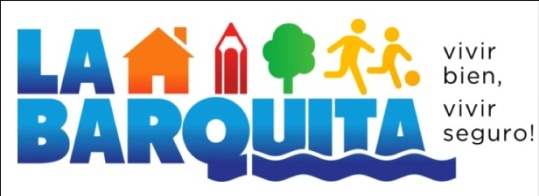 Plan Integral de Intervención Urbana y Rescate Ambiental, 
como modelo de actuación sobre la vulnerabilidad humana.FECHA CANTIDAD ESPECIESCANTIDAD DE PLANTASDEL 2 AL 30 SEPTIEMBRE 201627492FECHA CANTIDAD ESPECIESSOBREVIVIENTESCANTIDAD DE PLANTASEVALUACIÓN AL 30 NOVIEMBRE 201619158FECHA CANTIDAD ESPECIESSOBREVIVIENTESCANTIDAD DE PLANTASAL 30 DICIEMBRE 2016205,603FECHA CANTIDAD ESPECIESCANTIDAD DE PLANTASAL 31 MARZO216,673FECHA CANTIDAD ESPECIESCANTIDAD DE PLANTASAL 06 JUNIO 2016237,044CANTIDAD HERBÁCEASCANTIDAD ÁRBOLES4,2062,838AREA APROXIMADA QUE OCUPAN LAS PLANTACIONES EN PEF LA BARQUITA23,300 TAREASCANTIDAD HERBÁCEASCANTIDAD ÁRBOLESTOTAL PLANTADOCANTIDAD ESPECIES1,000 Especie Typhas477 De las especies: Guama, Hicacos, Anacagüita, Pan de fruta, Javilla, Jobo, Palo de burro, Guarano, Juan colorao, Juan primero, Nogal, Totuma, Jagua, Olivo y Uva de sierra  (las últimas 9 nuevas)1,477Herbáceas y Árboles16De las cuales 09 son nuevasFECHA CANTIDAD ESPECIESCANTIDAD DE PLANTASSEPT. 2016 AL 21 JULIO 2017328,521CANTIDAD HERBÁCEASCANTIDAD ÁRBOLES5,2063,315AREA APROXIMADA QUE OCUPAN LAS PLANTACIONES EN PEF LA BARQUITA23,300 TAREAS